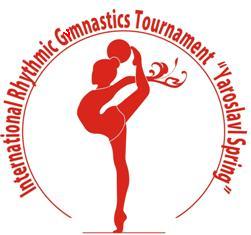 Form to be sent to:Deadline: May, 13, 2017vIf the team delegation is scheduled on more than one flight, please complete one (1) form for each flight.For earlier arrival or later departure please contact the OCOrganising Committee/Host FederationOrganizing Committee                              Rhythmic gymnastics federation of Yaroslavl            Phone/fax: +7 (4852) 72 09 76                                e-mail:  yargimnast@yandex.ru                                http://www.yargimnast.ru                                                                                                                              Travel formFederationContact Person : Phone:E-mail: Arrival informationArrival informationArrival informationArrival informationArrival informationArrival informationArrival informationDateArrival time    By airplaneAirportFlight #From       By trainTrain stationtrain #From    By busBus stationBus #From    By carDeparture informationDeparture informationDeparture informationDeparture informationDeparture informationDeparture informationDeparture informationDateDeparture time    By airplaneAirportFlight #From    By trainTrain stationTrain #From    By busBus stationBus #From    By carPlace and dateSeal of the NFNF authorised signature……………………………………………..……………………………………………..